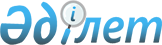 Об утверждении Правил утверждения тарифов (цен) на универсальные услуги телекоммуникацийПриказ Председателя Агентства Республики Казахстан по информатизации и связи от 29 января 2009 года N 40. Зарегистрирован в Министерстве юстиции Республики Казахстан 3 марта 2009 года N 5575. Утратил силу приказом Министра информации и коммуникаций Республики Казахстан от 28 ноября 2018 года № 499.
      Сноска. Утратил силу приказом Министра информации и коммуникаций РК от 28.11.2018 № 499 (вводится в действие по истечении десяти календарных дней после дня его первого официального опубликования).
      В соответствии с пунктом 2 статьи 20 Закона Республики Казахстан "О связи", ПРИКАЗЫВАЮ: 
      1. Утвердить прилагаемые Правила утверждения тарифов (цен) на универсальные услуги телекоммуникаций. 
      2. Департаменту анализа и тарифного регулирования в области связи Агентства Республики Казахстан по информатизации и связи (Наметчаев Т.К.): 
      1) обеспечить государственную регистрацию настоящего приказа в 
      Министерстве юстиции Республики Казахстан; 
      2) после государственной регистрации настоящего приказа в 
      Министерстве юстиции Республики Казахстан обеспечить его официальное 
      опубликование в средствах массовой информации и довести его до сведения структурных подразделений Агентства Республики Казахстан по 
      информатизации и связи. 
      3. Контроль за исполнением настоящего приказа возложить на заместителя Председателя Агентства Республики Казахстан по информатизации и связи Бишигаева А.Д. 
      4. Настоящий приказ вводится в действие по истечении десяти календарных дней со дня его официального опубликования.  Правила утверждения тарифов (цен) 
на универсальные услуги телекоммуникаций
1. Общие положения
      1. Настоящие Правила утверждения тарифов (цен) на универсальные услуги телекоммуникаций (далее - Правила) разработаны в соответствии с Законом Республики Казахстан "О связи". 
      2. Правила устанавливают порядок утверждения и введения тарифов (цен) на универсальные услуги телекоммуникаций. 
      3. В настоящих Правилах используются следующие понятия: 
      1) оператор универсального обслуживания (далее - Оператор) – оператор связи, оказывающий услуги связи на сети телекоммуникаций общего пользования, на которого в соответствии с законодательством Республики Казахстан возложена обязанность по оказанию универсальных услуг телекоммуникаций; 
      2) универсальные услуги телекоммуникаций - минимальный перечень услуг телекоммуникаций, разрабатываемый уполномоченным органом и утверждаемый Правительством Республики Казахстан, оказание которых любому пользователю услугами связи в любом населенном пункте в заданный срок с установленными качеством и уровнем цен, обеспечивающими доступность этих услуг, является обязательным для операторов универсального обслуживания; 
      3) уполномоченный орган – центральный исполнительный орган,  определяемый Правительством Республики Казахстан, осуществляющий реализацию государственной политики в области связи, государственный контроль, координацию и регулирование деятельности лиц, предоставляющих услуги связи или пользующихся ими. 
      Иные понятия и термины, используемые в настоящих Правилах, применяются в соответствии с законодательством Республики Казахстан. 
      4. Утверждение тарифов (цен) на универсальные услуги телекоммуникаций осуществляется исходя из следующих принципов: 
      1) обеспечение доступа к универсальным услугам телекоммуникаций на всей территории Республики Казахстан для пользователей этими услугами; 
      2) удовлетворение спроса населения на универсальные услуги телекоммуникаций с учетом его платежеспособности; 
      3) субсидирование убытков операторов универсального обслуживания, связанных с оказанием универсальных услуг телекоммуникаций.  2. Порядок утверждения тарифов (цен) 
на универсальные услуги телекоммуникаций
      5. Тарифы (цены) на универсальные услуги телекоммуникаций утверждаются уполномоченным органом один раз в календарном году. 
      6. Тарифы (цены) на универсальные услуги телекоммуникаций утверждаются в размерах единиц тарификации, установленных уполномоченным органом для каждого вида соответствующих услуг телекоммуникаций. 
      7. Тарифы (цены) на универсальные услуги телекоммуникаций утверждаются с учетом влияния этих тарифов (цен) на развитие конкуренции на соответствующих рынках услуг телекоммуникаций. 
      8. Тарифы (цены) на универсальные услуги телекоммуникаций для отдельных категорий населения утверждаются с учетом их платежеспособности. 
      9. Решение уполномоченного органа об утверждении тарифа (цен) на универсальные услуги телекоммуникаций оформляются приказом уполномоченного органа. 
      10. В случае исключения в установленном порядке, какого-либо вида универсальных услуг телекоммуникаций из Перечня универсальных услуг телекоммуникаций, действие тарифов (цен) на этот вид универсальных услуг телекоммуникаций для оператора универсального обслуживания прекращается. 
      11. Введение в действие тарифов (цен) на универсальные услуги телекоммуникаций осуществляется с первого числа месяца, указанного в решении уполномоченного органа. 
      В случае необходимости срок действия тарифов (цен) на универсальные услуги телекоммуникаций уполномоченный орган указывает в своем решении. 
      12. Решение об утверждении тарифов (цен) на универсальные услуги телекоммуникаций направляется уполномоченным органом оператору универсального обслуживания не позднее, чем за двадцать пять дней до введения их в действие. 
      13. Оператор универсального обслуживания доводит до сведения населения информацию об утвержденных тарифах (ценах) на универсальные услуги телекоммуникаций не позднее, чем за пятнадцать дней до введения их в действие. 
      14. Оператор универсального обслуживания в течение пяти рабочих дней до введения в действие тарифов (цен) представляет в уполномоченный орган информацию об уведомлении населения об утвержденных тарифах (ценах) на универсальные услуги телекоммуникаций. 
					© 2012. РГП на ПХВ «Институт законодательства и правовой информации Республики Казахстан» Министерства юстиции Республики Казахстан
				
Председатель
К. ЕсекеевУтверждены
приказом Председателя
Агентства Республики Казахстан
по информатизации и связи
от 29 января 2009 года № 40 